«Извещение о начале публичных слушанийКомиссия по землепользованию и застройке Новокубанского городского поселения Новокубанского района, уполномоченная на проведение публичных слушаний, извещает население о том, что 30  ноября 2023 года на официальном сайте Новокубанского городского поселения Новокубанского района размещен проект изменений в правила землепользования и  застройки Новокубанского городского поселения Новокубанского района Краснодарского края в части внесения изменений в градостроительный регламент.Публичные слушания состоятся 08 декабря 2023 года в 15:00 часов по адресу: г. Новокубанск, ул. Первомайская, 128, зал заседания администрации Новокубанского городского поселения Новокубанского района.	Данная информация опубликована в Информационном бюллетене «Вестник Новокубанского городского поселения Новокубанского района», также с материалами проекта можно ознакомиться по адресу: г. Новокубанск, ул. Первомайская, 128, а также в библиотеках города. Экспозиции по данному проекту будут проводиться в период с 30 ноября 2023 года по 08 декабря 2023 года по адресу: г. Новокубанск, ул. Первомайская, 128, с 9 до 18 часов в рабочие дни, на информационном стенде, на видном, доступном месте в администрации Новокубанского городского поселения, по адресу: г. Новокубанск, ул. Первомайская, 128.Прием предложений и замечаний по проекту «Внесение изменений в Правила землепользования и застройки территории Новокубанского городского поселения Новокубанского района Краснодарского края», организован по адресу: г. Новокубанск, ул. Первомайская, 128, кабинет № 5, с 30 ноября 2023 года по 08 декабря 2023 года с 9 до18 часов в рабочие дни:	1) посредством официального сайта администрации Новокубанского городского поселения Новокубанского района;	2) в письменной или устной форме в ходе проведения собрания или собраний участников публичных слушаний;	3) в письменной форме в адрес организатора публичных слушаний;4) посредством записи в книге (журнале) учета посетителей экспозиции проекта, подлежащего рассмотрению публичных слушанияхБолее подробную информацию о проведении публичных слушаний можно получить по телефону 3-19-80.А.Е. Ворожко, председатель комиссии». АДМИНИСТРАЦИЯ НОВОКУБАНСКОГО ГОРОДСКОГО ПОСЕЛЕНИЯ НОВОКУБАНСКОГО РАЙОНА Управление имущественных и земельныхотношений, архитектуры и градостроительстваадминистрации Новокубанскогогородского поселения Новокубанского районаПРОЕКТИзменений в Правила землепользования и застройки территории Новокубанского городского поселения Новокубанского района Краснодарского краяг. Новокубанск2023 г.Изменения в правила землепользования и застройки территории Новокубанского городского поселения Новокубанского района Краснодарского края в части внесения изменений в градостроительный регламентВнести следующие изменения в приложение к решению Совета Новокубанского городского поселения Новокубанского района от 01 августа 2014 года № 585 «Об утверждении Правил землепользования и застройки территории Новокубанского городского поселения Новокубанского района Краснодарского края»:1. В столбец «Объекты жилищного строительства» с кодом 2.1.1, 2.5  таблицы 2 «Ж – 2. Зона застройки малоэтажными жилыми домами до 4 этажей (включая мансардный)» к разделу III «Градостроительные регламенты» статьи 42 для вида разрешенного использования земельного участка с кодом [2.5] – «среднеэтажная жилая застройка» в строке «Максимальный показатель этажности основных зданий (количество надземных этажей)» добавить «5-8».Начальник управления имущественных и земельныхотношений, архитектуры и градостроительстваадминистрации Новокубанскогогородского поселения Новокубанского района                                                                                                       М.В. Никитенко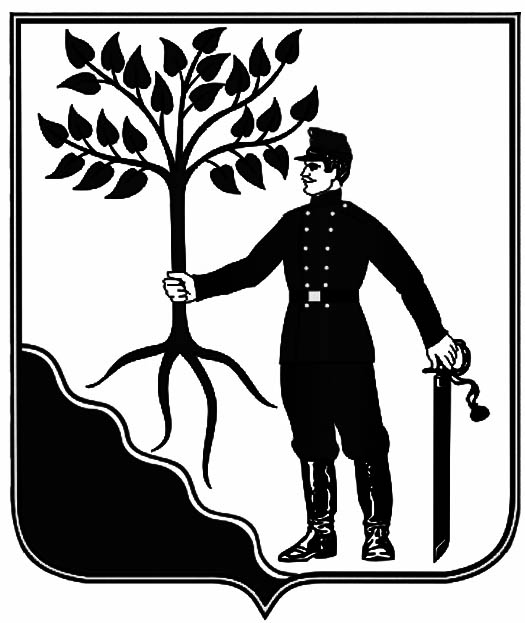 АДМИНИСТРАЦИЯНОВОКУБАНСКОГО ГОРОДСКОГО ПОСЕЛЕНИЯ НОВОКУБАНСКОГО  РАЙОНАПОСТАНОВЛЕНИЕОт 30.11.2023         										№ 1433НовокубанскО предоставлении разрешения на условно разрешенный вид использования земельного участка, расположенного по адресу: Российская Федерация, Краснодарский край, муниципальный район Новокубанский, городское поселение Новокубанское, город Новокубанск, переулок Муромский, земельный участок 8АВ соответствии со статьей 39 Градостроительного кодекса Российской Федерации, Федеральным законом Российской Федерации от 6 октября 2003 года № 131-ФЗ «Об общих принципах организации местного самоуправления в Российской Федерации», постановлением администрации Новокубанского городского поселения Новокубанского района от 09 ноября 2023 года № 1292 «О назначении публичных слушаний по вопросам: предоставление разрешения на отклонение от предельных параметров разрешенного строительства, реконструкции объектов капитального строительства, и предоставление разрешения на условно - разрешенный вид использования земельного участка», рассмотрев заявление Ларионовой Альбины Сергеевны от 30 октября 2023 года № 40, о предоставлении разрешения на условно разрешенный вид использования земельного участка - «Магазины» [код 4.4], на основании рекомендации комиссии по землепользованию и застройке Новокубанского городского поселения Новокубанского района по результатам публичных слушаний по вопросу предоставления разрешения на условно разрешенный вид использования земельного участка (заключение комиссии от 28 ноября 2023 года № 21), руководствуясь Уставом Новокубанского городского поселения Новокубанского района, п о с т а н о в л я ю:1. Предоставить разрешение на условно разрешенный вид использования земельного участка площадью 659 квадратных метров, с кадастровым номером 23:21:0401002:1775, расположенного по адресу: Российская Федерация, Краснодарский край, муниципальный район Новокубанский, городское поселение Новокубанское, город Новокубанск, переулок Муромский, земельный участок 8А, в границах территориальной зоны «Ж-1. Зона застройки индивидуальными жилыми домами», имеющего вид разрешенного использования «для индивидуальных жилых домов», на условно разрешенный вид использования «Магазины» [код 4.4]. 2. Ларионовой Альбине Сергеевне обратиться в Межмуниципальный отдел по городу Армавиру, Новокубанскому и Успенскому районам Управления Федеральной службы государственной регистрации, кадастра и картографии по Краснодарскому краю, для внесения соответствующих изменений.3. Управлению имущественных и земельных отношений, архитектуры и градостроительства администрации Новокубанского городского поселения Новокубанского района (Никитенко) настоящее постановление:1) опубликовать в информационном бюллетене «Вестник Новокубанского городского поселения Новокубанского района»;2) разместить:на официальном сайте Новокубанского городского поселения Новокубанского района в информационно-телекоммуникационной сети «Интернет» (www.ngpnr.ru);в государственной информационной системе обеспечения градостроительной деятельности. 4. Контроль за исполнением настоящего постановления возложить на заместителя главы Новокубанского городского поселения Новокубанского района, начальника отдела муниципального контроля А.Е. Ворожко.5. Постановление вступает в силу со дня его подписания.Глава Новокубанского городского поселения Новокубанского района	                                                                                                                                               П.В.МанаковАДМИНИСТРАЦИЯНОВОКУБАНСКОГО ГОРОДСКОГО ПОСЕЛЕНИЯ НОВОКУБАНСКОГО  РАЙОНАПОСТАНОВЛЕНИЕОт 30.11.2023         										№ 1433НовокубанскО предоставлении разрешения на отклонение от предельныхпараметров разрешенного строительства, реконструкции объектов капитального строительства на земельном участке, расположенном по адресу: Российская Федерация, Краснодарский край, Новокубанский район, Новокубанское городское поселение, город Новокубанск, улица Киевская, 29/1	В соответствии со статьей 40 Градостроительного кодекса Российской Федерации, Федеральным законом Российской Федерации от 6 октября 2003 года № 131-ФЗ «Об общих принципах организации местного самоуправления в Российской Федерации», постановлением администрации Новокубанского городского поселения Новокубанского района от  09 ноября 2023 года № 1292 «О назначении публичных слушаний по вопросам: предоставление разрешения на отклонение от предельных параметров разрешенного строительства, реконструкции объектов капитального строительства, и предоставление разрешения на условно - разрешенный вид использования земельного участка», рассмотрев заявление Синельниковой Юлии Викторовны действующей по доверенности № 01АА0946114-16  от 09 августа 2023 года в интересах Чернышева Евгения Викторовича от 31 октября 2023 года № 41 на основании рекомендации комиссии по землепользованию и застройке Новокубанского городского поселения Новокубанского района по результатам публичных слушаний по вопросу предоставления разрешения на отклонение от предельных параметров разрешенного строительства, реконструкции объектов капитального строительства на земельном участке площадью 600 квадратных метров, с кадастровым номером 23:21:0401007:1960, расположенном по адресу: Российская Федерация, Краснодарский край, Новокубанский район, Новокубанское городское поселение, город Новокубанск, улица Киевская, 29/1 (заключение комиссии от 28 ноября 2023 года № 21), руководствуясь Уставом Новокубанского городского поселения Новокубанского района, п о с т а н о в л я ю:1. Чернышеву Евгению Викторовичу предоставить разрешение на отклонение от предельных параметров разрешенного строительства, реконструкции объектов капитального строительства на земельном участке площадью 600 квадратных метров, с кадастровым номером 23:21:0401007:1960, расположенном по адресу: Российская Федерация, Краснодарский край, Новокубанский район, Новокубанское городское поселение, город Новокубанск, улица Киевская, 29/1 с целью строительства магазина на расстоянии не менее: 1,0 метра от фасадной межевой границы по ул. Киевская;1,0 метра от фасадной межевой границы по пер. Янтарный;1,0 метра от межевой границы со стороны проезда, расположенного с  юго-западной стороны участка.2. Управлению имущественных и земельных отношений, архитектуры и градостроительства администрации Новокубанского городского поселения Новокубанского района (Никитенко) настоящее постановление:1) опубликовать в информационном бюллетене «Вестник Новокубанского городского поселения Новокубанского района»;2) разместить:на официальном сайте Новокубанского городского поселения Новокубанского района в информационно-телекоммуникационной сети «Интернет» (www.ngpnr.ru);в государственной информационной системе обеспечения градостроительной деятельности. 3. Контроль за исполнением настоящего постановления возложить на заместителя главы Новокубанского городского поселения Новокубанского района, начальника отдела муниципального контроля А.Е. Ворожко.4. Постановление вступает в силу со дня его подписания.Глава Новокубанского городского поселения  Новокубанского района	                                			                                                               П.В. Манаков                       Информационный бюллетень «Вестник Новокубанского городского поселения Новокубанского района»№ 81 от 30.11.2023г. Учредитель: Совет Новокубанского городского поселения Новокубанского районаИнформационный бюллетень «Вестник Новокубанского городского поселения Новокубанского района»Адрес редакции-издателя:352235, Краснодарский край, Новокубанский район, г. Новокубанск, ул. Первомайская, 128.Главный редактор  А. Е. ВорожкоНомер подписан к печати 30.11.2023 в 10-00Тираж 30 экземпляровДата выхода бюллетеня 30.11.2023Распространяется бесплатно